ส่วนงาน  โรงเรียนสาธิตแห่งมหาวิทยาลัยเกษตรศาสตร์  วิทยาเขตกำแพงแสน ศูนย์วิจัยและพัฒนาการศึกษา โทร. ๓๕๘๕-๖     ที่   อว 6502.0606 /				วันที่       เรื่อง     ขออนุมัติไปสมัครสอบเพื่อลาศึกษาต่อภายในประเทศเรียน     หัวหน้ากลุ่มสาระการเรียนรู้/หัวหน้างาน............................................................		ข้าพเจ้า..................................................................................................  พนักงานมหาวิทยาลัย             พนักงานมหาวิทยาลัยเงินรายได้  ตำแหน่ง................................................เงินเดือน......................................บาท  สังกัด โรงเรียนสาธิตเกษตรฯ กพส. คณะศึกษาศาสตร์และพัฒนศาสตร์  ได้รับการบรรจุเมื่อวัน..................................วุฒิการศึกษา.......................................................สาขา.........................................................จาก..............................................................................................................สาขาวิชาที่สอน/งานที่รับผิดชอบ........................................................มีความประสงค์ขออนุมัติไปสมัครสอบเพื่อลาศึกษาต่อภายในประเทศ ระดับ............................................................... ในสาขาวิชา...........................................................................ณ......................................................................................สมัครวันที่....................................................................สอบวันที่....................................................................................โดยใช้เวลาปฏิบัติงาน   บางส่วน   นอกเวลาปฏิบัติงาน		ข้าพเจ้าขอรับรองว่า  จะปฏิบัติตามระเบียบ ก.ม.ว่าด้วยการให้ข้าราชการพลเรือนในมหาวิทยาลัยไปศึกษาต่อภายในประเทศ พ.ศ. ๒๕๔๒ ทุกประการ		จึงเรียนมาเพื่อโปรดพิจารณาลงชื่อ...........................................................(...................................................................)ตำแหน่ง......................................................เรียน  รองผู้อำนวยการฝ่ายวิชาการ		        		เรียน  ผู้อำนวยการ………………………………………………………………………		……………………………………………………………………………………………………………………………………		……………………………………………………………………………………………………………………………………		……………………………………………………………	จึงเรียนมาเพื่อโปรดพิจารณา				    จึงเรียนมาเพื่อโปรดพิจารณา                   (..........................................................)                              (ผศ.ดร.วสันต์  เดือนแจ้ง)หัวหน้ากลุ่มสาระการเรียนรู้/หัวหน้างาน.....................................	           รองผู้อำนวยการฝ่ายวิชาการ                      ……………/……………/……………..                                    ……………/……………/……………..2 เรียน คณบดีคณะศึกษาศาสตร์และพัฒนศาสตร์	เพื่อโปรดพิจารณาอนุมัติ	การสมัครไปสอบเพื่อลาศึกษาต่อนอกเวลาปฏิบัติงานของ.............................................................................................................................................................อนุมัติ………………………............../............/.................คณบดี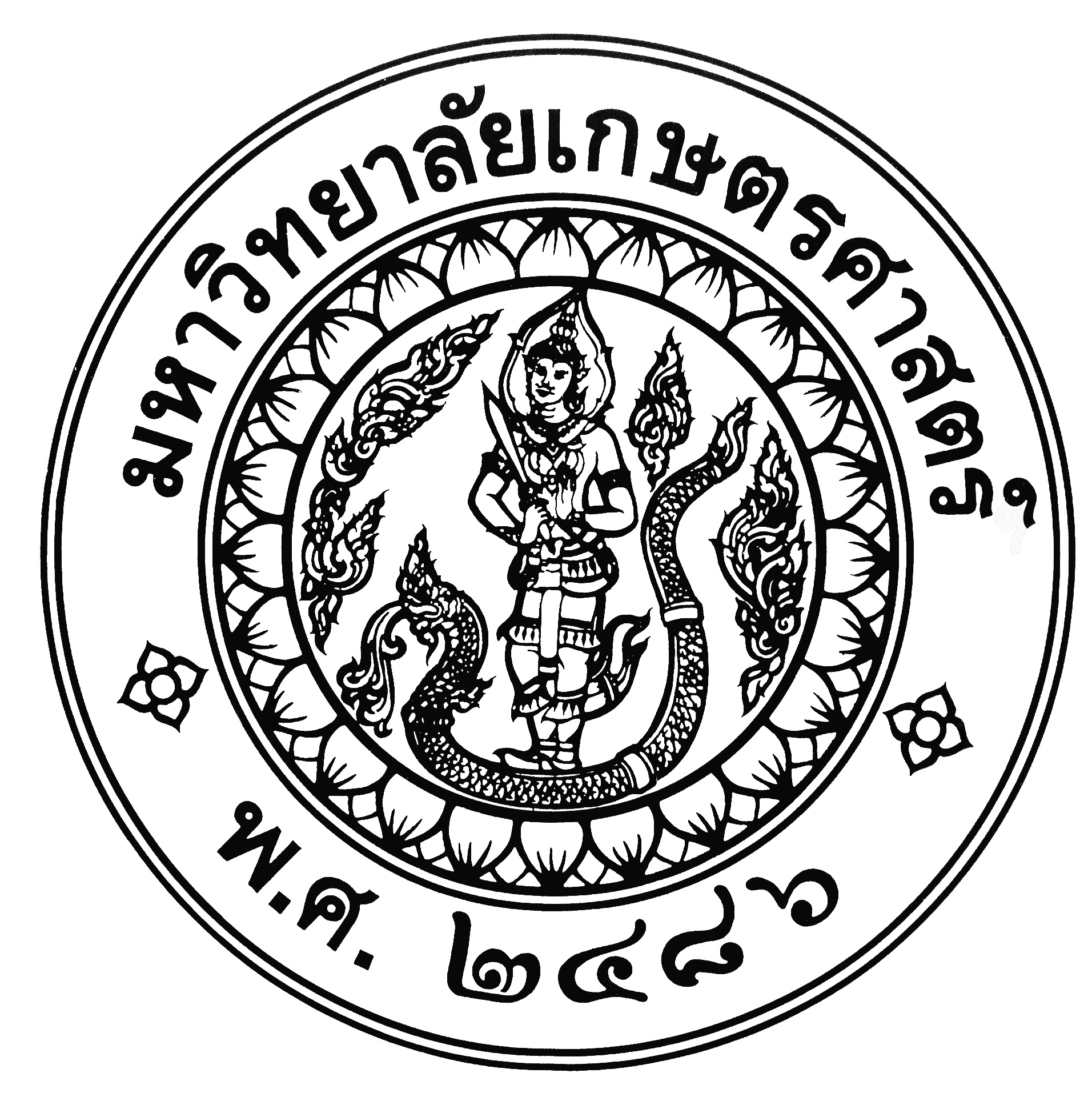 บันทึกข้อความเหตุผล ความจำเป็นและความต้องการของหน่วยงานเรียน คณบดีคณะศึกษาศาสตร์และพัฒนศาสตร์          ๑.  เหตุผล ความจำเป็นและความต้องการของหน่วยงานในการให้ผู้ขออนุมัติไปสมัครสอบเพื่อลาศึกษาต่อ.......................................................................................................................................................................................................................................................................................................................................................................................................................................................................................................................           ๒. สาขาวิชาและระดับความรู้ที่ผู้ขออนุมัติไปสมัครสอบเพื่อลาศึกษาต่อ จะเป็นประโยชน์อย่างยิ่งต่องานในหน้าที่ ซึ่งผู้นั้นปฏิบัติอยู่ ดังนี้.................................................................................................................................................................................................................................................................................................................................................................................................................................................................................................................................................................................................................................................................................................     (ผู้ช่วยศาสตราจารย์ณชพงศ์  อุดมศรี)                            ผู้อำนวยการ          .........../................../..............หมายเหตุ  ผู้บังคับบัญชาตั้งแต่ระดับหัวหน้าภาควิชา ผู้อำนวยการกองหรือเทียบเท่าเป็นผู้รับรอง    